Continuous Quality Improvement (CQI) 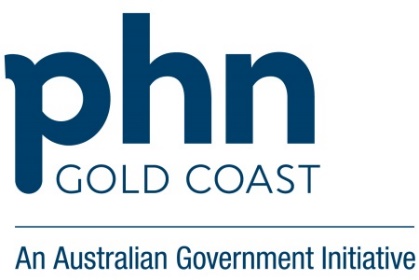 Management of COVID-19 high-risk and vulnerable patients using CAT 4 and Primary Sense™CQI stepsCQI stepsAsk-Do-DescribeAsk-Do-DescribeData report 1 - baselineFirst CQI meeting Why do we want to change?Why do we want to change?Data report 1 - baselineFirst CQI meeting GapCurrently there is a gap in the practice system to advise high risk and vulnerable patients of services, resources, updates and availability of health care options accessible during the COVID-19 pandemic. Data report 1 - baselineFirst CQI meeting BenefitsProactively manage high-risk and vulnerable patients of contracting COVID-19 to minimise poor health outcomes.    Data report 1 - baselineFirst CQI meeting EvidenceThere are a significant number of patients in the practice population that are at increased risk of poor health outcomes should they contract COVID-19Health Direct – Groups at higher risk of developing COVID-19Department of Health – What you need to know know about COVID-19Data report 1 - baselineFirst CQI meeting What do we want to change?What do we want to change?Data report 1 - baselineFirst CQI meeting TopicIncreased awareness and proactive support provided to vulnerable and at-risk patient target groups Data report 1 - baselineFirst CQI meeting Scope All at risk and vulnerable patients identified at the practice contacted (Tip: could choose one population target group at a time to test process then implement more broadly) Data report 1 - baselineFirst CQI meeting How much do we want to change?How much do we want to change?Data report 1 - baselineFirst CQI meeting Baseline (%)To be determined from selected report (dependent on which population target group is identified) Data report 1 - baselineFirst CQI meeting Sample (Number)All vulnerable and high-risk patients who will be targeted (e.g. how many patients 70 years and above, how many patients with a Cancer diagnosis)Data report 1 - baselineFirst CQI meeting Target (%)100% of identified at risk and vulnerable patient target group contacted and offered appropriate care Data report 1 - baselineFirst CQI meeting PreparednessAll staff provided training as per the Pandemic and Business Continuity Plan Data report 1 - baselineFirst CQI meeting Who are involved in the change?Who are involved in the change?Data report 1 - baselineFirst CQI meeting LeadsContributorsLead by Practice Manager and Principal GPAll staff Data report 1 - baselineFirst CQI meeting ExternalPHN/DoH/QLD Health/Patients  Data report 1 - baselineFirst CQI meeting When are we making the change?When are we making the change?Data report 1 - baselineFirst CQI meeting DeadlinesImmediate start – ongoing as advised Data report 1 - baselineFirst CQI meeting How are we going to change?How are we going to change?Data report 1 - baselineFirst CQI meeting Potential solutionsTriage appointment requests and optimise MBS telehealth item numbers where clinically appropriatePostpone non-essential consultations and consider completing care plans and reviews required to develop exacerbation plans for chronic disease patientsOffer special vaccinations clinics only for target group as predetermined times (consider when is the best time depending on the age of group) refer to individual population groups immunisation examples – Gold Coast Immunisation ClinicsConsider how to manage Influenza vaccination clinics that minimise number of vulnerable patients waiting for general population immunisation program (given that there is expected to be a higher uptake this year)Send SMS/emails to select group to advise of opening hours, how to see a GP, access to updates and advice on COVID-19, special clinics etc (consider the “recall” function to keep in touch with patients)For older populations, consider a practice newsletter with COVID-19 advice and relevant informationDisplay information in waiting room (including videos), on doors, noting particularly access to afterhours supportUpdate on hold telephone and answering machine messages to reflect changes and processesUpdate practice webpage and keep patients informed using social media (if available)Consider promoting Mental Health services 
Lifeline – Mental Health and Wellbeing During the COVID-19 OutbreakWhere appropriate promote completion of Advance Care Plan
Advance Care Planning AustraliaEnsure Health Summaries and Event Summaries (where appropriate) are uploaded to My Health Record for all patients Consider other options that might be applicable in the practice Data report 1 - baselineFirst CQI meeting SelectChoose potential solutions that will work well in your practice and meet the needs of your patients and team.ImplementationImplementationImplementDescribe the steps, staff responsible and time frames 1. Generate baseline measure/target patient list of vulnerable and high-risk patients (Reports, depending on target population) from CAT4 OR Primary Sense™CAT4 Reports (select one): https://help.pencs.com.au/display/CR/COVID-19OR Primary Sense™ Reports (select one):Pregnancy and Vaccinations, Chronic Lung Disease and Asthma, Patients with high complexity (4 & 5)2. Patient list provided to receptionist 3. Recall and/or flag high risk and vulnerable patients and offer clinically indicated immunisationsImplementationImplementationRecord, shareRegular whole team meetings to evaluate, review planning and implementation. Optimise team meeting minutes as a record of your activities. CQI practice meeting templateData Report 2ComparisonFinal CQI meeting  How much did we change?How much did we change?Data Report 2ComparisonFinal CQI meeting  Performance Did you achieve your target?Data Report 2ComparisonFinal CQI meeting  WorthwhileDid the activity provide the outcome expected?Did this process provide patients with the required information and services?Data Report 2ComparisonFinal CQI meeting  Learn What lessons learnt can you use for other activities, what worked well, what could be changed or improved? Final CQI meeting  What next?What next?Final CQI meeting  SustainImplement new systems and processes into business as usualFinal CQI meeting  MonitorConsider monthly data review of eligible at-risk groups and invite to attend services etc (eg new pregnancies, just turned 70 years old, patients with newly diagnosed chronic conditions etc)